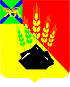 АДМИНИСТРАЦИЯ МИХАЙЛОВСКОГО МУНИЦИПАЛЬНОГО РАЙОНА ПОСТАНОВЛЕНИЕ 
26.05.2020                                              с. Михайловка                                                  № 482-паО создании рабочей группы по организации и проведению мероприятий в сфере культуры В целях обеспечения согласованных действий в сфере культуры,  искусства, историко-культурного наследия, библиотечного и музейного дела, в соответствии с Федеральным законом от 06.10.2003 № 131-ФЗ «Об общих принципах организации местного самоуправления в Российской Федерации», реализации муниципальной программы  «Развитие культуры Михайловского муниципального района на 2019-2021 годы», утверждённой постановлением администрации Михайловского муниципального района  от 29.12.2018 № 1327-па, администрация Михайловского муниципального районаПОСТАНОВЛЯЕТ:Создать рабочую группу по организации и проведению мероприятий в сфере культуры.Утвердить состав рабочей группы по организации и проведению мероприятий в сфере культуры (Приложение № 1).Управлению культуры и внутренней политики (Рябенко А.Ю.) разработать план работы по организации и проведению мероприятий в сфере культуры.Рабочей группе провести работу согласно плану работы по организации и проведению мероприятий в сфере культуры. Муниципальному казенному учреждению «Управление по организационно-техническому обеспечению деятельности администрации Михайловского муниципального района» (Горшков А.П.) разместить настоящее постановление на официальном сайте администрации Михайловского муниципального района в информационно-коммуникационной сети Интернет.Контроль за исполнением данного постановления возложить на заместителя главы администрации муниципального района Саломай Е.А.Глава Михайловского муниципального района –глава администрации района                                                       В.В. АрхиповПриложение № 1УТВЕРЖДЁНпостановлением администрацииМихайловского муниципального районаот 26.05.2020 № 482-паСоставрабочей группы по организации и проведению мероприятий в сфере культурыСаломай Елена АлександровнаРябенко Анна Юрьевна Харько Ирина АлександровнаАндрющенко Максим СергеевичИсаева Людмила ВикторовнаБронникова Татьяна ВалерьевнаКонтаниди Ирина КонстантиновнаПризова Арина ИгоревнаКовалёва Дина СергеевнаДроздов Андрей СергеевичГусакова Оксана Алексеевназаместитель главы администрации, председатель рабочей группыначальник отдела по культуре и молодёжной политике управления культуры и внутренней политики, заместитель председателя рабочей группыглавный специалист отдела по культуре и молодёжной политике, секретарь рабочей группыдиректор ММБУК ММР «МКИО», член рабочей группызаведующий районного историко-краеведческого музея с. Михайловка, член рабочей группызаведующий межпоселенческой библиотеки с. Михайловка, член рабочей группызаведующий районного Дома культуры с. Михайловка, член рабочей группыСпециалист по связям с общественностью МБУ «Редакция «Газеты «Вперёд»Специалист по культурно-массовой работе ММБУК ММР «МКИО»Специалист по связям с общественностью МБУ «Редакция «Газеты «Вперёд»директор МБУ ДО «ДШИ» с. МихайловкаХабарова Татьяна Анатольевнаспециалист по работе  с общественностью  МКУ «УХО АНГП».